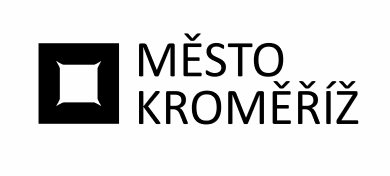 Městský úřad KroměřížMěstský úřad KroměřížMěstský úřad KroměřížMěstský úřad KroměřížMěstský úřad KroměřížMěstský úřad KroměřížMěstský úřad KroměřížMěstský úřad Kroměřížtel. +420 573 321 111tel. +420 573 321 111tel. +420 573 321 111Velké náměstí 115Velké náměstí 115Velké náměstí 115Velké náměstí 115Velké náměstí 115Velké náměstí 115Velké náměstí 115Velké náměstí 115fax +420 573 331 481fax +420 573 331 481fax +420 573 331 481767 01 Kroměříž767 01 Kroměříž767 01 Kroměříž767 01 Kroměříž767 01 Kroměříž767 01 Kroměříž767 01 Kroměříž767 01 Kroměřížwww.mesto-kromeriz.czwww.mesto-kromeriz.czwww.mesto-kromeriz.czSpolek pro budování a implementaci sdílených open source nástrojů, z. s.Spolek pro budování a implementaci sdílených open source nástrojů, z. s.Spolek pro budování a implementaci sdílených open source nástrojů, z. s.Spolek pro budování a implementaci sdílených open source nástrojů, z. s.Spolek pro budování a implementaci sdílených open source nástrojů, z. s.Spolek pro budování a implementaci sdílených open source nástrojů, z. s.Spolek pro budování a implementaci sdílených open source nástrojů, z. s.Spolek pro budování a implementaci sdílených open source nástrojů, z. s.Spolek pro budování a implementaci sdílených open source nástrojů, z. s.Žižkova 1872/89Žižkova 1872/89Žižkova 1872/89Žižkova 1872/89Žižkova 1872/89Žižkova 1872/89Žižkova 1872/89Žižkova 1872/89Žižkova 1872/89Odbor informačních technologiíOdbor informačních technologiíOdbor informačních technologiíOdbor informačních technologiíOdbor informačních technologiíOdbor informačních technologiíOdbor informačních technologiíOdbor informačních technologiíOdbor informačních technologiíOdbor informačních technologiíOdbor informačních technologiíOdbor informačních technologií58601586015860158601JihlavaJihlavaJihlavaJihlavaJihlavaIČ:IČ:IČ:IČ:0573073205730732057307320573073205730732DIČ:DIČ:DIČ:DIČ:CZ05730732CZ05730732CZ05730732CZ05730732CZ05730732Váš dopis značkyVáš dopis značky///ze dneze dneze dnevyřizujevyřizujevyřizujevyřizujevyřizuje//linkalinkalinkaV KroměřížiV KroměřížiV Kroměříži///0.0.00000.0.00000.0.0000Xx xxxxxx xxxxx.Xx xxxxxx xxxxx.Xx xxxxxx xxxxx.Xx xxxxxx xxxxx.Xx xxxxxx xxxxx./xxxxxxxxxxxxxxxxxxxxxxxx13.10.202213.10.202213.10.2022OBJEDNÁVKA č.OBJEDNÁVKA č.OBJEDNÁVKA č.OBJEDNÁVKA č.OBJ/2022/1690/OITOBJ/2022/1690/OITOBJ/2022/1690/OITOBJ/2022/1690/OITOBJ/2022/1690/OITOBJ/2022/1690/OITOBJ/2022/1690/OITOBJ/2022/1690/OITOBJ/2022/1690/OITOBJ/2022/1690/OITOBJ/2022/1690/OITOBJ/2022/1690/OITOBJ/2022/1690/OITOBJ/2022/1690/OITOBJ/2022/1690/OITOBJ/2022/1690/OITOBJ/2022/1690/OITObjednatel:Město KroměřížMěsto KroměřížMěsto KroměřížMěsto KroměřížMěsto KroměřížMěsto KroměřížMěsto KroměřížMěsto KroměřížMěsto KroměřížMěsto KroměřížMěsto KroměřížMěsto KroměřížMěsto KroměřížMěsto KroměřížMěsto KroměřížMěsto KroměřížVelké nám. 115/1Velké nám. 115/1Velké nám. 115/1Velké nám. 115/1Velké nám. 115/1Velké nám. 115/1Velké nám. 115/1Velké nám. 115/1Velké nám. 115/1Velké nám. 115/1Velké nám. 115/1Velké nám. 115/1Velké nám. 115/1Velké nám. 115/1Velké nám. 115/1Velké nám. 115/176701 Kroměříž76701 Kroměříž76701 Kroměříž76701 Kroměříž76701 Kroměříž76701 Kroměříž76701 Kroměříž76701 Kroměříž76701 Kroměříž76701 Kroměříž76701 Kroměříž76701 Kroměříž76701 Kroměříž76701 Kroměříž76701 Kroměříž76701 KroměřížIČ:IČ:IČ:IČ:IČ:0028735100287351002873510028735100287351002873510028735100287351002873510028735100287351DIČ:DIČ:DIČ:DIČ:DIČ:CZ00287351CZ00287351CZ00287351CZ00287351CZ00287351CZ00287351CZ00287351CZ00287351CZ00287351CZ00287351CZ00287351Spolek Bison - implementace aplikace Rizika

Objednáváme u Vás implementaci a úpravu lokální správu uživatelů aplikace Rizika dle Vaší nabídky.

Cena celkem 43.000,00 Kč bez DPHSpolek Bison - implementace aplikace Rizika

Objednáváme u Vás implementaci a úpravu lokální správu uživatelů aplikace Rizika dle Vaší nabídky.

Cena celkem 43.000,00 Kč bez DPHSpolek Bison - implementace aplikace Rizika

Objednáváme u Vás implementaci a úpravu lokální správu uživatelů aplikace Rizika dle Vaší nabídky.

Cena celkem 43.000,00 Kč bez DPHSpolek Bison - implementace aplikace Rizika

Objednáváme u Vás implementaci a úpravu lokální správu uživatelů aplikace Rizika dle Vaší nabídky.

Cena celkem 43.000,00 Kč bez DPHSpolek Bison - implementace aplikace Rizika

Objednáváme u Vás implementaci a úpravu lokální správu uživatelů aplikace Rizika dle Vaší nabídky.

Cena celkem 43.000,00 Kč bez DPHSpolek Bison - implementace aplikace Rizika

Objednáváme u Vás implementaci a úpravu lokální správu uživatelů aplikace Rizika dle Vaší nabídky.

Cena celkem 43.000,00 Kč bez DPHSpolek Bison - implementace aplikace Rizika

Objednáváme u Vás implementaci a úpravu lokální správu uživatelů aplikace Rizika dle Vaší nabídky.

Cena celkem 43.000,00 Kč bez DPHSpolek Bison - implementace aplikace Rizika

Objednáváme u Vás implementaci a úpravu lokální správu uživatelů aplikace Rizika dle Vaší nabídky.

Cena celkem 43.000,00 Kč bez DPHSpolek Bison - implementace aplikace Rizika

Objednáváme u Vás implementaci a úpravu lokální správu uživatelů aplikace Rizika dle Vaší nabídky.

Cena celkem 43.000,00 Kč bez DPHSpolek Bison - implementace aplikace Rizika

Objednáváme u Vás implementaci a úpravu lokální správu uživatelů aplikace Rizika dle Vaší nabídky.

Cena celkem 43.000,00 Kč bez DPHSpolek Bison - implementace aplikace Rizika

Objednáváme u Vás implementaci a úpravu lokální správu uživatelů aplikace Rizika dle Vaší nabídky.

Cena celkem 43.000,00 Kč bez DPHSpolek Bison - implementace aplikace Rizika

Objednáváme u Vás implementaci a úpravu lokální správu uživatelů aplikace Rizika dle Vaší nabídky.

Cena celkem 43.000,00 Kč bez DPHSpolek Bison - implementace aplikace Rizika

Objednáváme u Vás implementaci a úpravu lokální správu uživatelů aplikace Rizika dle Vaší nabídky.

Cena celkem 43.000,00 Kč bez DPHSpolek Bison - implementace aplikace Rizika

Objednáváme u Vás implementaci a úpravu lokální správu uživatelů aplikace Rizika dle Vaší nabídky.

Cena celkem 43.000,00 Kč bez DPHSpolek Bison - implementace aplikace Rizika

Objednáváme u Vás implementaci a úpravu lokální správu uživatelů aplikace Rizika dle Vaší nabídky.

Cena celkem 43.000,00 Kč bez DPHSpolek Bison - implementace aplikace Rizika

Objednáváme u Vás implementaci a úpravu lokální správu uživatelů aplikace Rizika dle Vaší nabídky.

Cena celkem 43.000,00 Kč bez DPHSpolek Bison - implementace aplikace Rizika

Objednáváme u Vás implementaci a úpravu lokální správu uživatelů aplikace Rizika dle Vaší nabídky.

Cena celkem 43.000,00 Kč bez DPHSpolek Bison - implementace aplikace Rizika

Objednáváme u Vás implementaci a úpravu lokální správu uživatelů aplikace Rizika dle Vaší nabídky.

Cena celkem 43.000,00 Kč bez DPHSpolek Bison - implementace aplikace Rizika

Objednáváme u Vás implementaci a úpravu lokální správu uživatelů aplikace Rizika dle Vaší nabídky.

Cena celkem 43.000,00 Kč bez DPHSpolek Bison - implementace aplikace Rizika

Objednáváme u Vás implementaci a úpravu lokální správu uživatelů aplikace Rizika dle Vaší nabídky.

Cena celkem 43.000,00 Kč bez DPHSpolek Bison - implementace aplikace Rizika

Objednáváme u Vás implementaci a úpravu lokální správu uživatelů aplikace Rizika dle Vaší nabídky.

Cena celkem 43.000,00 Kč bez DPHSjednaná cena včetně DPH : doSjednaná cena včetně DPH : doSjednaná cena včetně DPH : doSjednaná cena včetně DPH : doSjednaná cena včetně DPH : doSjednaná cena včetně DPH : doSjednaná cena včetně DPH : doSjednaná cena včetně DPH : doSjednaná cena včetně DPH : do52 030,00 Kč52 030,00 Kč52 030,00 Kč52 030,00 Kč52 030,00 Kč52 030,00 Kč52 030,00 Kč52 030,00 Kč52 030,00 Kč52 030,00 Kč52 030,00 Kč52 030,00 KčTermín dodání do:Termín dodání do:Termín dodání do:Termín dodání do:Termín dodání do:Termín dodání do:Termín dodání do:31.12.202231.12.202231.12.202231.12.202231.12.202231.12.202231.12.202231.12.202231.12.202231.12.202231.12.202231.12.202231.12.202231.12.2022Xxxxxxxx xxxxxXxxxxxxx xxxxxXxxxxxxx xxxxxXxxxxxxx xxxxxXxxxxxxx xxxxxXxxxxxxx xxxxxXxxxxxxx xxxxxXxxxxxxx xxxxxVedoucí odboru ITVedoucí odboru ITVedoucí odboru ITVedoucí odboru ITVedoucí odboru ITVedoucí odboru ITVedoucí odboru ITVedoucí odboru ITVedoucí odboru IT